		Pedagogicko–psychologická poradna pro Prahu 11 a 12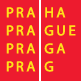 		ředitelství Kupeckého 576, Praha 4, tel.: 272 918682, 272942004		detaš. pracoviště Barunčina 11, Praha 12, tel.: 241 772 412;241 774 672		www.ppp11a12.czInformovaný souhlasJá ,( hůlkovým písmem celé jméno).......................................................................................potvrzuji, že můj syn/dcera (celé jméno) ................................................................může odejít dne ............................... po skončení vyšetření v PPP pro Prahu 11a12 sám/a, bez doprovodu zákonného zástupce.V ................................. dne...............…			....................................................								podpis zákonného zástupce